Зарегистрировано в Минюсте России 20 ноября 2020 г. N 61032МИНИСТЕРСТВО ВНУТРЕННИХ ДЕЛ РОССИЙСКОЙ ФЕДЕРАЦИИПРИКАЗот 28 сентября 2020 г. N 676О ВНЕСЕНИИ ИЗМЕНЕНИЙВ НОРМАТИВНЫЕ ПРАВОВЫЕ АКТЫ МВД РОССИИ ПО ВОПРОСАМ ДОПУСКАТРАНСПОРТНЫХ СРЕДСТВ И ВОДИТЕЛЕЙ К УЧАСТИЮВ ДОРОЖНОМ ДВИЖЕНИИВ соответствии с требованиями статьи 35 Конвенции о дорожном движении (Вена, 8 ноября 1968 г.) <1> и приложения N 6 к ней, части 2 статьи 11 Федерального закона от 3 августа 2018 г. N 283-ФЗ "О государственной регистрации транспортных средств в Российской Федерации и о внесении изменений в отдельные законодательные акты Российской Федерации" <2>, подпункта "ф" пункта 11 Указа Президента Российской Федерации от 15 июня 1998 г. N 711 "О дополнительных мерах по обеспечению безопасности дорожного движения" <3>, на основании подпункта 11 пункта 11 и подпункта 3 пункта 20 Положения о Министерстве внутренних дел Российской Федерации, утвержденного Указом Президента Российской Федерации от 21 декабря 2016 г. N 699 <4>, приказываю:--------------------------------<1> Бюллетень международных договоров. 2008. N 1.<2> Собрание законодательства Российской Федерации, 2018, N 32, ст. 5076; 2019, N 31, ст. 4415.<3> Собрание законодательства Российской Федерации, 1998, N 25, ст. 2897; 2008, N 27, ст. 3250.<4> Собрание законодательства Российской Федерации, 2016, N 52, ст. 7614; 2019, N 52, ст. 7933.Внести изменения в нормативные правовые акты МВД России согласно прилагаемому Перечню.Министргенерал полицииРоссийской ФедерацииВ.КОЛОКОЛЬЦЕВПриложениек приказу МВД Россииот 28.09.2020 N 676ПЕРЕЧЕНЬИЗМЕНЕНИЙ, ВНОСИМЫХ В НОРМАТИВНЫЕ ПРАВОВЫЕ АКТЫ МВД РОССИИ1. В описании образца водительского удостоверения, утвержденном приказом МВД России от 13 мая 2009 г. N 365 "О введении в действие водительского удостоверения" <1> (приложение N 1):--------------------------------<1> Зарегистрирован Минюстом России 10 июля 2009 года, регистрационный N 14302, с изменениями, внесенными приказами МВД России от 29 августа 2011 г. N 974 (зарегистрирован Минюстом России 11 ноября 2011 года, регистрационный N 22275), от 9 января 2014 г. N 6 (зарегистрирован Минюстом России 19 марта 2014 года, регистрационный N 31652), от 20 октября 2015 г. N 995 (зарегистрирован Минюстом России 21 марта 2016 года, регистрационный N 41477), от 1 декабря 2017 г. N 905 (зарегистрирован Минюстом России 21 декабря 2017 года, регистрационный N 49337).1.1. Абзац пятый изложить в следующей редакции:"В верхней части лицевой стороны расположены надписи: "ВОДИТЕЛЬСКОЕ УДОСТОВЕРЕНИЕ", "PERMIS DE CONDUIRE", "DRIVING LICENCE", выполненные сиреневым цветом, размещенные в три строки в указанной последовательности.".1.2. Лицевую сторону удостоверения (эскиз) изложить в следующей редакции:"┌─────────────────────────────────────────────────────────────────────────┐│                                                                         ││         (─────)                                                         ││         │ RUS │                          ВОДИТЕЛЬСКОЕ УДОСТОВЕРЕНИЕ     ││         (─────)                              PERMIS DE CONDUIRE         ││                                                DRIVING LICENCE          ││                                                                         ││    ┌───────────────┐                                                    ││    │               │           1.                                       ││    │               │                                                    ││    │               │           2.                                       ││    │               │                                                    ││    │               │           3.                                       ││    │               │                                                    ││    │               │           4a)                  4b)                 ││    │               │                                                    ││    │               │           4c)                                      ││    │               │                                                    ││    │               │           5.                                       ││    └───────────────┘                                                    ││ 6.                             8.                                       ││                                                                         ││ 7.                             9.                                       ││                                                                         │└─────────────────────────────────────────────────────────────────────────┘                                                                           ".2. В приказе МВД России от 23 апреля 2019 г. N 267 "Об утверждении форм документов, идентифицирующих транспортное средство, и требований к ним" <1>:--------------------------------<1> Зарегистрирован Минюстом России 17 июня 2019 года, регистрационный N 54939, с изменениями, внесенными приказом МВД России от 29 октября 2019 г. N 743 (зарегистрирован Минюстом России 31 октября 2019 года, регистрационный N 56375).2.1. Сноску 1 к преамбуле после слов "ст. 5076" дополнить словами "; 2019, N 31, ст. 4415".2.2. Дополнить пунктом 1.1 следующего содержания:"1.1. Установить, что бланки паспортов транспортных средств и свидетельств о регистрации транспортных средств, изготовленные в соответствии с ранее утвержденными в установленном порядке образцами <2>, используются до их полного израсходования, но не позже чем до 1 января 2025 года.".2.3. Дополнить сноской 2 к пункту 1.1 следующего содержания:"<2> Приказ МВД России от 27 апреля 2002 г. N 390 "О разработке и утверждении образцов специальной продукции, необходимой для допуска транспортных средств и водителей к участию в дорожном движении" (зарегистрирован Минюстом России 18 мая 2002 года, регистрационный N 3451) с изменениями, внесенными приказами МВД России от 8 августа 2005 г. N 655 (зарегистрирован Минюстом России 2 сентября 2005 года, регистрационный N 6978), от 2 сентября 2009 г. N 685 (зарегистрирован Минюстом России 13 октября 2009 года, регистрационный N 15015), от 15 августа 2012 г. N 792 (зарегистрирован Минюстом России 27 сентября 2012 года, регистрационный N 25550). Далее - "Приказ МВД России N 390".".2.4. Приложение N 1 изложить в следующей редакции:"Приложение N 1к приказу МВД Россииот 23.04.2019 N 267(форма)Форма паспорта транспортного средстваЛицевая сторонаОборотная сторона".2.5. Приложение N 2 изложить в следующей редакции:"Приложение N 2к приказу МВД Россииот 23.04.2019 N 267(форма)СВИДЕТЕЛЬСТВО О РЕГИСТРАЦИИ ТРАНСПОРТНОГО СРЕДСТВАЛицевая сторонаОборотная сторона2.6. В Требованиях к паспорту транспортного средства (приложение N 3):2.6.1. В пункте 7:а) в абзаце шестом слова "При ошибочном заполнении реквизитов паспорта физическими лицами" заменить словами "При ошибочном заполнении собственниками транспортных средств реквизитов паспорта";б) абзац седьмой дополнить предложением:"Если собственниками являются юридические лица, изменения (исправления) заверяются подписью уполномоченного лица и печатью (при наличии) юридического лица.".2.6.2. В абзаце втором пункта 12 слова ", а при его отсутствии указывается год первой регистрации транспортного средства" исключить.2.6.3. В абзаце первом пункта 15 слова "или наименование иного цвета" заменить словом ", серый".2.6.4. В пункте 20:а) дополнить абзацем вторым следующего содержания:"При заполнении строки "14" паспорта, бланк которого изготовлен в соответствии с ранее утвержденным образцом бланка <5>, в ней указываются сведения о технически допустимой максимальной массе. Указанные сведения дублируются в разделе "Особые отметки" путем внесения записи "Технически допустимая максимальная масса, кг ____".";б) дополнить сноской 5 к абзацу второму следующего содержания:"<5> Пункт 2 Приказа МВД России N 390.".2.6.5. В пункте 21:а) дополнить абзацем следующего содержания:"При заполнении строки "15" паспорта, бланк которого изготовлен в соответствии с ранее утвержденным образцом <6>, в ней указываются сведения о массе в снаряженном состоянии. Указанные сведения дублируются в разделе "Особые отметки" путем внесения записи "Масса в снаряженном состоянии, кг ____".".б) дополнить сноской 6 к абзацу первому следующего содержания:"<6> Пункт 2 Приказа МВД России N 390.".2.6.6. В пункте 34:а) абзац второй изложить в следующей редакции:"В данный раздел вносятся иные сведения, содержащиеся в аналогичном разделе ранее выданных паспортов, взамен которых они оформляются, в том числе:";б) дополнить абзацами следующего содержания:"об идентификационном номере устройства вызова экстренных оперативных служб (УВЭОС);об установленных таможенных ограничениях;о номере свидетельства о соответствии транспортного средства с внесенными в его конструкцию изменениями требованиям безопасности, внесенные изменения в конструкцию, а также все особые отметки об ограничении применения транспортного средства, содержащиеся в свидетельстве о соответствии транспортного средства с внесенными в его конструкцию изменениями требованиям безопасности;о нанесении дополнительной маркировки (с указанием ее структуры);о ранее проведенных органами внутренних дел проверках;о собственнике транспортного средства (в случае, если владелец транспортного средства не является его собственником);о количестве мест для сидения, не включая место водителя (для транспортных средств категории N1, N2, N3, М2 и М3);год первой регистрации транспортного средства (для транспортных средств, год выпуска которых не установлен).".2.7. В Требованиях к свидетельству о регистрации транспортного средства (приложение N 4):2.7.1. В подпункте 17.1 пункта 17 слова ", а при его отсутствии указывается год первой регистрации транспортного средства" исключить.2.7.2. В абзаце первом пункта 19 слова "или наименование иного цвета" заменить словом ", серый".2.7.3. Дополнить пунктом 19.1 следующего содержания:"19.1. В строке "Мощность двигателя, л.с. (кВт)" (при наличии такой строки в свидетельстве) указывается мощность двигателя в лошадиных силах (киловаттах).".2.7.4. В пункте 20 после слов "В строке "Одобрение типа ТС N" дополнить словами "(при наличии такой строки в свидетельстве)".2.7.5. В пункте 22 после слов "В строке "Паспорт ТС N" дополнить словами "(при наличии такой строки в свидетельстве)".2.7.6. В пункте 25 слова "В строке "Действительно до" заменить словами "В строке "Срок временной регистрации" (при наличии такой строки в свидетельстве)".2.7.7. В пункте 27 слова "транспортного средства (субъект Российской Федерации, населенный пункт, улица, дом, корпус (строение), квартира)" заменить словами "транспортного средства: субъект Российской Федерации (республика, край, область), район (при наличии такой строки в свидетельстве), населенный пункт, улица, дом, корпус (строение), квартира".2.7.8. В пункте 28:а) абзац восьмой признать утратившим силу;б) дополнить абзацами следующего содержания:"для транспортных средств, год выпуска которых не установлен, - год первой регистрации транспортного средства;для транспортных средств, владельцами которых являются лица, не являющиеся их собственниками, - сведения о собственниках транспортных средств;для транспортных средств, поставленных на государственный учет на ограниченный срок, либо в отношении которых прекращен государственный учет в связи с вывозом за пределы Российской Федерации, - дата окончания регистрации;о таможенных ограничениях;о мощности двигателя, номерах паспорта транспортного средства, одобрения типа транспортного средства и сроке временной регистрации - в случае, если такие сведения не указаны в соответствующих строках свидетельства.".2.7.9. Дополнить пунктом 31 следующего содержания:"31. Состав строк, предусмотренный приложением N 2 к настоящему приказу и пунктами 12 - 25 настоящих Требований определяется путем утверждения образца <2>.".2.7.10. Дополнить сноской 2 к пункту 31 следующего содержания:"<2> Пункт 2 Приказа МВД России N 390.".3. В Административном регламенте Министерства внутренних дел Российской Федерации по предоставлению государственной услуги по выдаче свидетельства о допуске транспортных средств к перевозке опасных грузов, утвержденном приказом МВД России от 10 сентября 2019 г. N 611 <1>, сноску 1 к абзацу второму пункта 123 изложить в следующей редакции:--------------------------------<1> Зарегистрирован Минюстом России 27 декабря 2019 года, регистрационный N 57027."<1> Федеральный закон.".4. В Административном регламенте Министерства внутренних дел Российской Федерации предоставления государственной услуги по выдаче свидетельства о соответствии транспортного средства с внесенными в его конструкцию изменениями требованиям безопасности, утвержденном приказом МВД России от 10 сентября 2019 г. N 613 <2>, сноску 1 к абзацу второму пункта 108 изложить в следующей редакции:--------------------------------<2> Зарегистрирован Минюстом России 5 ноября 2019 года, регистрационный N 56408."<1> Федеральный закон.".5. В Административном регламенте Министерства внутренних дел Российской Федерации предоставления государственной услуги по регистрации транспортных средств, утвержденном приказом МВД России от 21 декабря 2019 г. N 950 <3>, сноску 1 к абзацу второму пункта 178 изложить в следующей редакции:--------------------------------<3> Зарегистрирован Минюстом России 30 декабря 2019 года, регистрационный N 57066."<1> Федеральный закон о предоставлении государственных услуг.".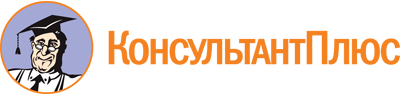 Приказ МВД России от 28.09.2020 N 676
"О внесении изменений в нормативные правовые акты МВД России по вопросам допуска транспортных средств и водителей к участию в дорожном движении"
(Зарегистрировано в Минюсте России 20.11.2020 N 61032)Документ предоставлен КонсультантПлюс

www.consultant.ru

Дата сохранения: 24.11.2020
 ПАСПОРТ ТРАНСПОРТНОГО СРЕДСТВА00 АА 000000ПАСПОРТ ТРАНСПОРТНОГО СРЕДСТВА00 АА 000000Особые отметкиНаименование (ф.и.о.) собственника ____________________________________________________Адрес ______________________________________________________________________________Дата продажи (передачи) ____________________Документ на право собственности ______________________________________________________Наименование (ф.и.о.) собственника ____________________________________________________Адрес ______________________________________________________________________________Дата продажи (передачи) ____________________Документ на право собственности ______________________________________________________Наименование (ф.и.о.) собственника ____________________________________________________Адрес ______________________________________________________________________________Дата продажи (передачи) ____________________Документ на право собственности ______________________________________________________Особые отметки1. Идентификационный номер (VIN) __________________________________________________2. Марка, модель ТС ________________________________________________________________3. Наименование (тип ТС) __________________4. Категория ТС ___________________________5. Год выпуска ТС _________________________6. Модель, N двигателя _____________________7. Шасси (рама) N _________________________8. Кузов (кабина, прицеп) N _________________9. Цвет кузова (кабины, прицепа) ____________10. Мощность двигателя, л.с. (кВт) ___________11. Рабочий объем двигателя, куб. см _________12. Тип двигателя _________________________13. Экологический класс ____________________14. Технически допустимая максимальная масса, кг _______________________________________15. Масса в снаряженном состоянии, кг _______16. Изготовитель ТС (страна) _________________________________________________________17. Одобрение типа ТС N ____ от _____________________________________________________18. Страна вывоза ТС ______________________19. Серия, N ТД, ТПО ______________________20. Таможенные ограничения _________________________________________________________________________________________________21. Наименование (ф.и.о.) собственника ТС ____________________________________________22. Адрес _________________________________________________________________________23. Наименование организации, выдавшей паспорт __________________________________24. Адрес ________________________________25. Дата выдачи паспорта __________________1. Идентификационный номер (VIN) __________________________________________________2. Марка, модель ТС ________________________________________________________________3. Наименование (тип ТС) __________________4. Категория ТС ___________________________5. Год выпуска ТС _________________________6. Модель, N двигателя _____________________7. Шасси (рама) N _________________________8. Кузов (кабина, прицеп) N _________________9. Цвет кузова (кабины, прицепа) ____________10. Мощность двигателя, л.с. (кВт) ___________11. Рабочий объем двигателя, куб. см _________12. Тип двигателя _________________________13. Экологический класс ____________________14. Технически допустимая максимальная масса, кг _______________________________________15. Масса в снаряженном состоянии, кг _______16. Изготовитель ТС (страна) _________________________________________________________17. Одобрение типа ТС N ____ от _____________________________________________________18. Страна вывоза ТС ______________________19. Серия, N ТД, ТПО ______________________20. Таможенные ограничения _________________________________________________________________________________________________21. Наименование (ф.и.о.) собственника ТС ____________________________________________22. Адрес _________________________________________________________________________23. Наименование организации, выдавшей паспорт __________________________________24. Адрес ________________________________25. Дата выдачи паспорта __________________Подпись прежнего собственника ________М.П.Подпись настоящего собственника ________М.П.Подпись настоящего собственника ________М.П.Особые отметки1. Идентификационный номер (VIN) __________________________________________________2. Марка, модель ТС ________________________________________________________________3. Наименование (тип ТС) __________________4. Категория ТС ___________________________5. Год выпуска ТС _________________________6. Модель, N двигателя _____________________7. Шасси (рама) N _________________________8. Кузов (кабина, прицеп) N _________________9. Цвет кузова (кабины, прицепа) ____________10. Мощность двигателя, л.с. (кВт) ___________11. Рабочий объем двигателя, куб. см _________12. Тип двигателя _________________________13. Экологический класс ____________________14. Технически допустимая максимальная масса, кг _______________________________________15. Масса в снаряженном состоянии, кг _______16. Изготовитель ТС (страна) _________________________________________________________17. Одобрение типа ТС N ____ от _____________________________________________________18. Страна вывоза ТС ______________________19. Серия, N ТД, ТПО ______________________20. Таможенные ограничения _________________________________________________________________________________________________21. Наименование (ф.и.о.) собственника ТС ____________________________________________22. Адрес _________________________________________________________________________23. Наименование организации, выдавшей паспорт __________________________________24. Адрес ________________________________25. Дата выдачи паспорта __________________1. Идентификационный номер (VIN) __________________________________________________2. Марка, модель ТС ________________________________________________________________3. Наименование (тип ТС) __________________4. Категория ТС ___________________________5. Год выпуска ТС _________________________6. Модель, N двигателя _____________________7. Шасси (рама) N _________________________8. Кузов (кабина, прицеп) N _________________9. Цвет кузова (кабины, прицепа) ____________10. Мощность двигателя, л.с. (кВт) ___________11. Рабочий объем двигателя, куб. см _________12. Тип двигателя _________________________13. Экологический класс ____________________14. Технически допустимая максимальная масса, кг _______________________________________15. Масса в снаряженном состоянии, кг _______16. Изготовитель ТС (страна) _________________________________________________________17. Одобрение типа ТС N ____ от _____________________________________________________18. Страна вывоза ТС ______________________19. Серия, N ТД, ТПО ______________________20. Таможенные ограничения _________________________________________________________________________________________________21. Наименование (ф.и.о.) собственника ТС ____________________________________________22. Адрес _________________________________________________________________________23. Наименование организации, выдавшей паспорт __________________________________24. Адрес ________________________________25. Дата выдачи паспорта __________________Свидетельство о регистрации ТС__________ серия _________ N _______________Государственный регистрационный номер _____Дата регистрации __________________________Выдано ГИБДД ______________________________________________________________________Свидетельство о регистрации ТС__________ серия _________ N _______________Государственный регистрационный номер _____Дата регистрации __________________________Выдано ГИБДД ______________________________________________________________________Свидетельство о регистрации ТС__________ серия _________ N _______________Государственный регистрационный номер _____Дата регистрации __________________________Выдано ГИБДД ______________________________________________________________________Особые отметки1. Идентификационный номер (VIN) __________________________________________________2. Марка, модель ТС ________________________________________________________________3. Наименование (тип ТС) __________________4. Категория ТС ___________________________5. Год выпуска ТС _________________________6. Модель, N двигателя _____________________7. Шасси (рама) N _________________________8. Кузов (кабина, прицеп) N _________________9. Цвет кузова (кабины, прицепа) ____________10. Мощность двигателя, л.с. (кВт) ___________11. Рабочий объем двигателя, куб. см _________12. Тип двигателя _________________________13. Экологический класс ____________________14. Технически допустимая максимальная масса, кг _______________________________________15. Масса в снаряженном состоянии, кг _______16. Изготовитель ТС (страна) _________________________________________________________17. Одобрение типа ТС N ____ от _____________________________________________________18. Страна вывоза ТС ______________________19. Серия, N ТД, ТПО ______________________20. Таможенные ограничения _________________________________________________________________________________________________21. Наименование (ф.и.о.) собственника ТС ____________________________________________22. Адрес _________________________________________________________________________23. Наименование организации, выдавшей паспорт __________________________________24. Адрес ________________________________25. Дата выдачи паспорта __________________1. Идентификационный номер (VIN) __________________________________________________2. Марка, модель ТС ________________________________________________________________3. Наименование (тип ТС) __________________4. Категория ТС ___________________________5. Год выпуска ТС _________________________6. Модель, N двигателя _____________________7. Шасси (рама) N _________________________8. Кузов (кабина, прицеп) N _________________9. Цвет кузова (кабины, прицепа) ____________10. Мощность двигателя, л.с. (кВт) ___________11. Рабочий объем двигателя, куб. см _________12. Тип двигателя _________________________13. Экологический класс ____________________14. Технически допустимая максимальная масса, кг _______________________________________15. Масса в снаряженном состоянии, кг _______16. Изготовитель ТС (страна) _________________________________________________________17. Одобрение типа ТС N ____ от _____________________________________________________18. Страна вывоза ТС ______________________19. Серия, N ТД, ТПО ______________________20. Таможенные ограничения _________________________________________________________________________________________________21. Наименование (ф.и.о.) собственника ТС ____________________________________________22. Адрес _________________________________________________________________________23. Наименование организации, выдавшей паспорт __________________________________24. Адрес ________________________________25. Дата выдачи паспорта __________________М.П.Подпись ____________Подпись ____________Особые отметки1. Идентификационный номер (VIN) __________________________________________________2. Марка, модель ТС ________________________________________________________________3. Наименование (тип ТС) __________________4. Категория ТС ___________________________5. Год выпуска ТС _________________________6. Модель, N двигателя _____________________7. Шасси (рама) N _________________________8. Кузов (кабина, прицеп) N _________________9. Цвет кузова (кабины, прицепа) ____________10. Мощность двигателя, л.с. (кВт) ___________11. Рабочий объем двигателя, куб. см _________12. Тип двигателя _________________________13. Экологический класс ____________________14. Технически допустимая максимальная масса, кг _______________________________________15. Масса в снаряженном состоянии, кг _______16. Изготовитель ТС (страна) _________________________________________________________17. Одобрение типа ТС N ____ от _____________________________________________________18. Страна вывоза ТС ______________________19. Серия, N ТД, ТПО ______________________20. Таможенные ограничения _________________________________________________________________________________________________21. Наименование (ф.и.о.) собственника ТС ____________________________________________22. Адрес _________________________________________________________________________23. Наименование организации, выдавшей паспорт __________________________________24. Адрес ________________________________25. Дата выдачи паспорта __________________1. Идентификационный номер (VIN) __________________________________________________2. Марка, модель ТС ________________________________________________________________3. Наименование (тип ТС) __________________4. Категория ТС ___________________________5. Год выпуска ТС _________________________6. Модель, N двигателя _____________________7. Шасси (рама) N _________________________8. Кузов (кабина, прицеп) N _________________9. Цвет кузова (кабины, прицепа) ____________10. Мощность двигателя, л.с. (кВт) ___________11. Рабочий объем двигателя, куб. см _________12. Тип двигателя _________________________13. Экологический класс ____________________14. Технически допустимая максимальная масса, кг _______________________________________15. Масса в снаряженном состоянии, кг _______16. Изготовитель ТС (страна) _________________________________________________________17. Одобрение типа ТС N ____ от _____________________________________________________18. Страна вывоза ТС ______________________19. Серия, N ТД, ТПО ______________________20. Таможенные ограничения _________________________________________________________________________________________________21. Наименование (ф.и.о.) собственника ТС ____________________________________________22. Адрес _________________________________________________________________________23. Наименование организации, выдавшей паспорт __________________________________24. Адрес ________________________________25. Дата выдачи паспорта __________________Отметка о снятии с учетаДата снятия с учета _________________________Отметка о снятии с учетаДата снятия с учета _________________________Отметка о снятии с учетаДата снятия с учета _________________________Особые отметки1. Идентификационный номер (VIN) __________________________________________________2. Марка, модель ТС ________________________________________________________________3. Наименование (тип ТС) __________________4. Категория ТС ___________________________5. Год выпуска ТС _________________________6. Модель, N двигателя _____________________7. Шасси (рама) N _________________________8. Кузов (кабина, прицеп) N _________________9. Цвет кузова (кабины, прицепа) ____________10. Мощность двигателя, л.с. (кВт) ___________11. Рабочий объем двигателя, куб. см _________12. Тип двигателя _________________________13. Экологический класс ____________________14. Технически допустимая максимальная масса, кг _______________________________________15. Масса в снаряженном состоянии, кг _______16. Изготовитель ТС (страна) _________________________________________________________17. Одобрение типа ТС N ____ от _____________________________________________________18. Страна вывоза ТС ______________________19. Серия, N ТД, ТПО ______________________20. Таможенные ограничения _________________________________________________________________________________________________21. Наименование (ф.и.о.) собственника ТС ____________________________________________22. Адрес _________________________________________________________________________23. Наименование организации, выдавшей паспорт __________________________________24. Адрес ________________________________25. Дата выдачи паспорта __________________1. Идентификационный номер (VIN) __________________________________________________2. Марка, модель ТС ________________________________________________________________3. Наименование (тип ТС) __________________4. Категория ТС ___________________________5. Год выпуска ТС _________________________6. Модель, N двигателя _____________________7. Шасси (рама) N _________________________8. Кузов (кабина, прицеп) N _________________9. Цвет кузова (кабины, прицепа) ____________10. Мощность двигателя, л.с. (кВт) ___________11. Рабочий объем двигателя, куб. см _________12. Тип двигателя _________________________13. Экологический класс ____________________14. Технически допустимая максимальная масса, кг _______________________________________15. Масса в снаряженном состоянии, кг _______16. Изготовитель ТС (страна) _________________________________________________________17. Одобрение типа ТС N ____ от _____________________________________________________18. Страна вывоза ТС ______________________19. Серия, N ТД, ТПО ______________________20. Таможенные ограничения _________________________________________________________________________________________________21. Наименование (ф.и.о.) собственника ТС ____________________________________________22. Адрес _________________________________________________________________________23. Наименование организации, выдавшей паспорт __________________________________24. Адрес ________________________________25. Дата выдачи паспорта __________________М.П.Подпись ____________Подпись ____________Особые отметки1. Идентификационный номер (VIN) __________________________________________________2. Марка, модель ТС ________________________________________________________________3. Наименование (тип ТС) __________________4. Категория ТС ___________________________5. Год выпуска ТС _________________________6. Модель, N двигателя _____________________7. Шасси (рама) N _________________________8. Кузов (кабина, прицеп) N _________________9. Цвет кузова (кабины, прицепа) ____________10. Мощность двигателя, л.с. (кВт) ___________11. Рабочий объем двигателя, куб. см _________12. Тип двигателя _________________________13. Экологический класс ____________________14. Технически допустимая максимальная масса, кг _______________________________________15. Масса в снаряженном состоянии, кг _______16. Изготовитель ТС (страна) _________________________________________________________17. Одобрение типа ТС N ____ от _____________________________________________________18. Страна вывоза ТС ______________________19. Серия, N ТД, ТПО ______________________20. Таможенные ограничения _________________________________________________________________________________________________21. Наименование (ф.и.о.) собственника ТС ____________________________________________22. Адрес _________________________________________________________________________23. Наименование организации, выдавшей паспорт __________________________________24. Адрес ________________________________25. Дата выдачи паспорта __________________1. Идентификационный номер (VIN) __________________________________________________2. Марка, модель ТС ________________________________________________________________3. Наименование (тип ТС) __________________4. Категория ТС ___________________________5. Год выпуска ТС _________________________6. Модель, N двигателя _____________________7. Шасси (рама) N _________________________8. Кузов (кабина, прицеп) N _________________9. Цвет кузова (кабины, прицепа) ____________10. Мощность двигателя, л.с. (кВт) ___________11. Рабочий объем двигателя, куб. см _________12. Тип двигателя _________________________13. Экологический класс ____________________14. Технически допустимая максимальная масса, кг _______________________________________15. Масса в снаряженном состоянии, кг _______16. Изготовитель ТС (страна) _________________________________________________________17. Одобрение типа ТС N ____ от _____________________________________________________18. Страна вывоза ТС ______________________19. Серия, N ТД, ТПО ______________________20. Таможенные ограничения _________________________________________________________________________________________________21. Наименование (ф.и.о.) собственника ТС ____________________________________________22. Адрес _________________________________________________________________________23. Наименование организации, выдавшей паспорт __________________________________24. Адрес ________________________________25. Дата выдачи паспорта __________________Особые отметки00 АА 00000000 АА 00000000 АА 0000001. Идентификационный номер (VIN) __________________________________________________2. Марка, модель ТС ________________________________________________________________3. Наименование (тип ТС) __________________4. Категория ТС ___________________________5. Год выпуска ТС _________________________6. Модель, N двигателя _____________________7. Шасси (рама) N _________________________8. Кузов (кабина, прицеп) N _________________9. Цвет кузова (кабины, прицепа) ____________10. Мощность двигателя, л.с. (кВт) ___________11. Рабочий объем двигателя, куб. см _________12. Тип двигателя _________________________13. Экологический класс ____________________14. Технически допустимая максимальная масса, кг _______________________________________15. Масса в снаряженном состоянии, кг _______16. Изготовитель ТС (страна) _________________________________________________________17. Одобрение типа ТС N ____ от _____________________________________________________18. Страна вывоза ТС ______________________19. Серия, N ТД, ТПО ______________________20. Таможенные ограничения _________________________________________________________________________________________________21. Наименование (ф.и.о.) собственника ТС ____________________________________________22. Адрес _________________________________________________________________________23. Наименование организации, выдавшей паспорт __________________________________24. Адрес ________________________________25. Дата выдачи паспорта __________________1. Идентификационный номер (VIN) __________________________________________________2. Марка, модель ТС ________________________________________________________________3. Наименование (тип ТС) __________________4. Категория ТС ___________________________5. Год выпуска ТС _________________________6. Модель, N двигателя _____________________7. Шасси (рама) N _________________________8. Кузов (кабина, прицеп) N _________________9. Цвет кузова (кабины, прицепа) ____________10. Мощность двигателя, л.с. (кВт) ___________11. Рабочий объем двигателя, куб. см _________12. Тип двигателя _________________________13. Экологический класс ____________________14. Технически допустимая максимальная масса, кг _______________________________________15. Масса в снаряженном состоянии, кг _______16. Изготовитель ТС (страна) _________________________________________________________17. Одобрение типа ТС N ____ от _____________________________________________________18. Страна вывоза ТС ______________________19. Серия, N ТД, ТПО ______________________20. Таможенные ограничения _________________________________________________________________________________________________21. Наименование (ф.и.о.) собственника ТС ____________________________________________22. Адрес _________________________________________________________________________23. Наименование организации, выдавшей паспорт __________________________________24. Адрес ________________________________25. Дата выдачи паспорта __________________Особые отметкиНаименование (ф.и.о.) собственника ____________________________________________________Адрес ____________________________________Дата продажи (передачи) ____________________Документ на право собственности ______________________________________________________Наименование (ф.и.о.) собственника ____________________________________________________Адрес ____________________________________Дата продажи (передачи) ____________________Документ на право собственности ______________________________________________________Наименование (ф.и.о.) собственника ____________________________________________________Адрес ____________________________________Дата продажи (передачи) ____________________Документ на право собственности ______________________________________________________1. Идентификационный номер (VIN) __________________________________________________2. Марка, модель ТС ________________________________________________________________3. Наименование (тип ТС) __________________4. Категория ТС ___________________________5. Год выпуска ТС _________________________6. Модель, N двигателя _____________________7. Шасси (рама) N _________________________8. Кузов (кабина, прицеп) N _________________9. Цвет кузова (кабины, прицепа) ____________10. Мощность двигателя, л.с. (кВт) ___________11. Рабочий объем двигателя, куб. см _________12. Тип двигателя _________________________13. Экологический класс ____________________14. Технически допустимая максимальная масса, кг _______________________________________15. Масса в снаряженном состоянии, кг _______16. Изготовитель ТС (страна) _________________________________________________________17. Одобрение типа ТС N ____ от _____________________________________________________18. Страна вывоза ТС ______________________19. Серия, N ТД, ТПО ______________________20. Таможенные ограничения _________________________________________________________________________________________________21. Наименование (ф.и.о.) собственника ТС ____________________________________________22. Адрес _________________________________________________________________________23. Наименование организации, выдавшей паспорт __________________________________24. Адрес ________________________________25. Дата выдачи паспорта __________________1. Идентификационный номер (VIN) __________________________________________________2. Марка, модель ТС ________________________________________________________________3. Наименование (тип ТС) __________________4. Категория ТС ___________________________5. Год выпуска ТС _________________________6. Модель, N двигателя _____________________7. Шасси (рама) N _________________________8. Кузов (кабина, прицеп) N _________________9. Цвет кузова (кабины, прицепа) ____________10. Мощность двигателя, л.с. (кВт) ___________11. Рабочий объем двигателя, куб. см _________12. Тип двигателя _________________________13. Экологический класс ____________________14. Технически допустимая максимальная масса, кг _______________________________________15. Масса в снаряженном состоянии, кг _______16. Изготовитель ТС (страна) _________________________________________________________17. Одобрение типа ТС N ____ от _____________________________________________________18. Страна вывоза ТС ______________________19. Серия, N ТД, ТПО ______________________20. Таможенные ограничения _________________________________________________________________________________________________21. Наименование (ф.и.о.) собственника ТС ____________________________________________22. Адрес _________________________________________________________________________23. Наименование организации, выдавшей паспорт __________________________________24. Адрес ________________________________25. Дата выдачи паспорта __________________Особые отметкиПодпись прежнего собственника ________М.П.Подпись настоящего собственника ________М.П.Подпись настоящего собственника ________М.П.1. Идентификационный номер (VIN) __________________________________________________2. Марка, модель ТС ________________________________________________________________3. Наименование (тип ТС) __________________4. Категория ТС ___________________________5. Год выпуска ТС _________________________6. Модель, N двигателя _____________________7. Шасси (рама) N _________________________8. Кузов (кабина, прицеп) N _________________9. Цвет кузова (кабины, прицепа) ____________10. Мощность двигателя, л.с. (кВт) ___________11. Рабочий объем двигателя, куб. см _________12. Тип двигателя _________________________13. Экологический класс ____________________14. Технически допустимая максимальная масса, кг _______________________________________15. Масса в снаряженном состоянии, кг _______16. Изготовитель ТС (страна) _________________________________________________________17. Одобрение типа ТС N ____ от _____________________________________________________18. Страна вывоза ТС ______________________19. Серия, N ТД, ТПО ______________________20. Таможенные ограничения _________________________________________________________________________________________________21. Наименование (ф.и.о.) собственника ТС ____________________________________________22. Адрес _________________________________________________________________________23. Наименование организации, выдавшей паспорт __________________________________24. Адрес ________________________________25. Дата выдачи паспорта __________________1. Идентификационный номер (VIN) __________________________________________________2. Марка, модель ТС ________________________________________________________________3. Наименование (тип ТС) __________________4. Категория ТС ___________________________5. Год выпуска ТС _________________________6. Модель, N двигателя _____________________7. Шасси (рама) N _________________________8. Кузов (кабина, прицеп) N _________________9. Цвет кузова (кабины, прицепа) ____________10. Мощность двигателя, л.с. (кВт) ___________11. Рабочий объем двигателя, куб. см _________12. Тип двигателя _________________________13. Экологический класс ____________________14. Технически допустимая максимальная масса, кг _______________________________________15. Масса в снаряженном состоянии, кг _______16. Изготовитель ТС (страна) _________________________________________________________17. Одобрение типа ТС N ____ от _____________________________________________________18. Страна вывоза ТС ______________________19. Серия, N ТД, ТПО ______________________20. Таможенные ограничения _________________________________________________________________________________________________21. Наименование (ф.и.о.) собственника ТС ____________________________________________22. Адрес _________________________________________________________________________23. Наименование организации, выдавшей паспорт __________________________________24. Адрес ________________________________25. Дата выдачи паспорта __________________Особые отметкиСвидетельство о регистрации ТС__________ серия _________ N ______________Государственный регистрационный номер ____Свидетельство о регистрации ТС__________ серия _________ N ______________Государственный регистрационный номер ____Свидетельство о регистрации ТС__________ серия _________ N ______________Государственный регистрационный номер ____М.П.Подпись __________Особые отметкиСвидетельство о регистрации ТС__________ серия _________ N ______________Государственный регистрационный номер ____Свидетельство о регистрации ТС__________ серия _________ N ______________Государственный регистрационный номер ____Свидетельство о регистрации ТС__________ серия _________ N ______________Государственный регистрационный номер ____Особые отметкиДата регистрации __________________________Выдано ГИБДД ______________________________________________________________________Дата регистрации __________________________Выдано ГИБДД ______________________________________________________________________Дата регистрации __________________________Выдано ГИБДД ______________________________________________________________________Особые отметкиМ.П.Подпись ____________Подпись ____________Особые отметкиОтметка о снятии с учетаДата снятия с учета _________________________Отметка о снятии с учетаДата снятия с учета _________________________Отметка о снятии с учетаДата снятия с учета _________________________Особые отметкиМ.П.М.П.Подпись _________Особые отметкиНаименование (ф.и.о.) собственника __________________________________________________Адрес ____________________________________________________________________________Дата продажи (передачи) __________________Документ на право собственности ____________________________________________________Наименование (ф.и.о.) собственника __________________________________________________Адрес ____________________________________________________________________________Дата продажи (передачи) __________________Документ на право собственности ____________________________________________________Особые отметкиНаименование (ф.и.о.) собственника ________________________________________________Адрес ___________________________________________________________________________Дата продажи (передачи) __________________Документ на право собственности __________________________________________________Наименование (ф.и.о.) собственника ________________________________________________Адрес ___________________________________________________________________________Дата продажи (передачи) __________________Документ на право собственности __________________________________________________Особые отметкиПодпись прежнего собственника _______М.П.Подпись настоящего собственника _______М.П.Особые отметкиПодпись прежнего собственника ______М.П.Подпись настоящего собственника _______М.П.Особые отметкиСвидетельство о регистрации ТС_________ серия _________ N _______________Государственный регистрационный номер ____Дата регистрации _________________________Выдано ГИБДД ____________________________________________________________________Свидетельство о регистрации ТС_________ серия _________ N _______________Государственный регистрационный номер ____Дата регистрации _________________________Выдано ГИБДД ____________________________________________________________________Особые отметкиСвидетельство о регистрации ТС________ серия __________ N ______________Государственный регистрационный номер ___Дата регистрации ________________________Выдано ГИБДД __________________________________________________________________Свидетельство о регистрации ТС________ серия __________ N ______________Государственный регистрационный номер ___Дата регистрации ________________________Выдано ГИБДД __________________________________________________________________Особые отметкиМ.П.Подпись ____________Особые отметкиМ.П.Подпись ____________Особые отметкиОтметка о снятии с учетаДата ____________________________________Отметка о снятии с учетаДата ____________________________________Особые отметкиОтметка о снятии с учетаДата ____________________________________Отметка о снятии с учетаДата ____________________________________Особые отметкиМ.П.Подпись ___________Особые отметкиМ.П.Подпись ____________Особые отметкиНаименование (ф.и.о.) собственника __________________________________________________Адрес ____________________________________________________________________________Дата продажи (передачи) __________________Документ на право собственности ____________________________________________________Наименование (ф.и.о.) собственника __________________________________________________Адрес ____________________________________________________________________________Дата продажи (передачи) __________________Документ на право собственности ____________________________________________________Особые отметкиНаименование (ф.и.о.) собственника ________________________________________________Адрес ___________________________________________________________________________Дата продажи (передачи) __________________Документ на право собственности __________________________________________________Наименование (ф.и.о.) собственника ________________________________________________Адрес ___________________________________________________________________________Дата продажи (передачи) __________________Документ на право собственности __________________________________________________Особые отметкиПодпись прежнего собственника _______М.П.Подпись настоящего собственника _______М.П.Особые отметкиПодпись прежнего собственника ______М.П.Подпись настоящего собственника _______М.П.Особые отметкиСвидетельство о регистрации ТС___________ серия _______ N _______________Государственный регистрационный номер ____Дата регистрации _________________________Выдано ГИБДД ____________________________________________________________________Свидетельство о регистрации ТС___________ серия _______ N _______________Государственный регистрационный номер ____Дата регистрации _________________________Выдано ГИБДД ____________________________________________________________________Особые отметкиСвидетельство о регистрации ТС___________ серия _______ N ______________Государственный регистрационный номер ___Дата регистрации ________________________Выдано ГИБДД __________________________________________________________________Свидетельство о регистрации ТС___________ серия _______ N ______________Государственный регистрационный номер ___Дата регистрации ________________________Выдано ГИБДД __________________________________________________________________Особые отметкиМ.П.Подпись ____________Особые отметкиМ.П.Подпись ____________Особые отметкиОтметка о снятии с учетаДата ____________________________________Отметка о снятии с учетаДата ____________________________________Особые отметкиОтметка о снятии с учетаДата ____________________________________Отметка о снятии с учетаДата ____________________________________Особые отметкиМ.П.Подпись ____________Особые отметкиМ.П.Подпись ____________РОССИЙСКАЯ ФЕДЕРАЦИЯСВИДЕТЕЛЬСТВО О РЕГИСТРАЦИИ ТСCERTIFICAT D'IMMATRICULATIONГосударственный регистрационный номерИдентификационный номер (VIN)МаркаМодельТип ТСКатегория ТС (ABCD, прицеп)Год выпуска ТСШасси (рама) NКузов (кабина, прицеп) NЦветОдобрение типа ТС NЭкологический классПаспорт ТС NТехнически допустимая макс. масса, кгМасса в снаряженном состоянии, кг00 00 00000000 00 000000Собственник (владелец)Субъект Российской ФедерацииНаселенный пунктУлицаДомКорпус (строение)КвартираОсобые отметки_________________________________Код подразделения ГИБДД________________Дата выдачи